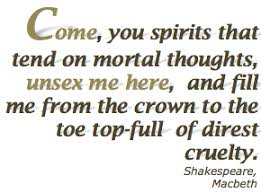 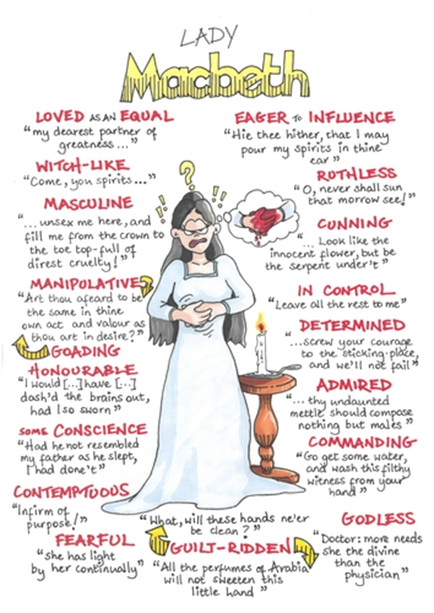 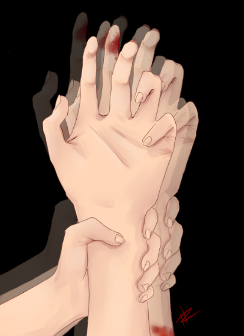 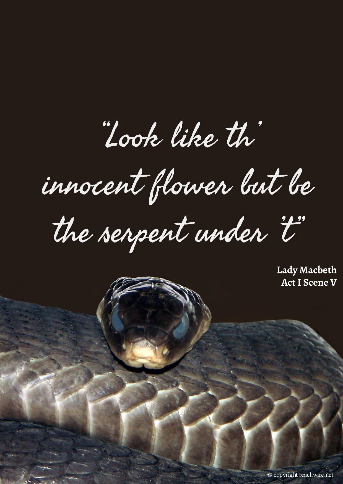 Task:Watch the following Clip and answer the questionhttps://www.youtube.com/watch?v=zSYePeoGY8Y (You will need to watch/listen to the clip several times and make notes before you answer the question.)(Remember – how were women seen during the time that Shakespeare wrote the play?)